         КАРАР								ПОСТАНОВЛЕНИЕ« »                  2021 й.					            «   »                  2021 г.         №   О внесении изменений в расходную часть бюджета сельского поселения Мерясовский сельсовет муниципального района Баймакский район Республики Башкортостан        На основании решения Совета сельского поселения Мерясовский сельсовет муниципального района Баймакский район Республики Башкортостан №     от                .2021г. «О внесении изменений в решение Совета сельского поселения Мерясовский сельсовет  № 63 от 18 декабря 2020г.  «О бюджете сельского поселения Мерясовский  сельсовет муниципального района Баймакский район Республики Башкортостан на 2021 год и на плановый период 2022  и 2023 годов», администрация сельского поселения  Мерясовский сельсовет муниципального района Баймакский район Республики Башкортостанпостановляет:остатки средств на 01.01.2021 г.  в размере  125700,00  рублей, направить на другие вопросы в области национальной экономики в сумме -104000,00 руб. (за оценочные услуги, за внесение изменений о тер.зонах в Единый госреестр, подготовка карты границ населенных пунктов) и на другие вопросы в области охраны окружающей среды в сумме – 21 700,00 руб.(за погрузку и уборку ТКО с места накоплений), согласно приложению.Глава сельского поселения Мерясовский сельсовет муниципального района  Баймакский  район Республики  Башкортостан                         С.М.НадырбаевПриложение  к постановлению администрациисельского поселения Мерясовскийсельсовет муниципального района Баймакский район Республики Башкортостан№   от «     »           2021 г. «О внесении изменений в расходную часть бюджета сельского поселения  Мерясовский сельсовет муниципального района Баймакский район Республики Башкортостан»Изменения, вносимые в расходную часть бюджетаучреждения на 2021 год. БАШКОРТОСТАН  РЕСПУБЛИКАhЫ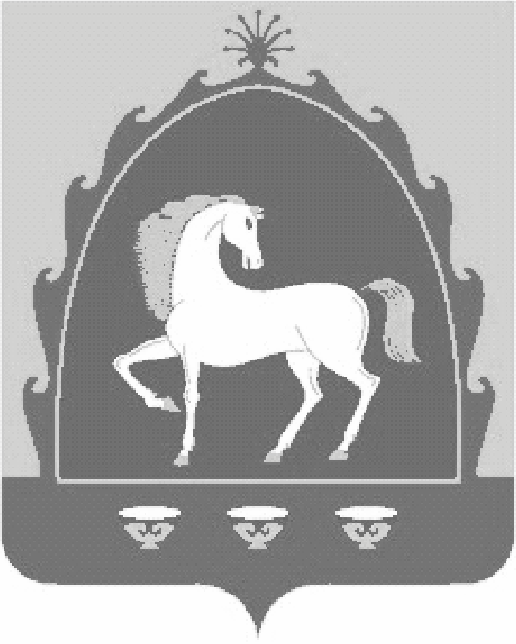  БАЙМАK  РАЙОНЫМУНИЦИПАЛЬ   РАЙОНЫНЫHМЕР»(   СОВЕТЫАУЫЛ   БИЛ»М»hЕХАКИМИ»ТЕ453656, Баймаk районы, Мер29 ауылы, А. Игебаев, 1Тел.  8 (34751) 4-28-44.АДМИНИСТРАЦИЯСЕЛЬСКОГО   ПОСЕЛЕНИЯ МЕРЯСОВСКИЙ   СЕЛЬСОВЕТ МУНИЦИПАЛЬНОГО   РАЙОНА БАЙМАКСКИЙ  РАЙОН РЕСПУБЛИКИ БАШКОРТОСТАН453656, Баймакский район, село Мерясово, ул.А. Игебаева, 1Тел.  8 (34751) 4-28-44кодыВсего(в руб.)кодыВсего(в руб.)\0605\791\14\0\00\41200\244\\226.10\РО 791 6617\\ 13211221 700,00\0412\791\14\0\00\03330\244\\226.11\РО 791 6618\\ 132112104 000,00Итого:125 700,00